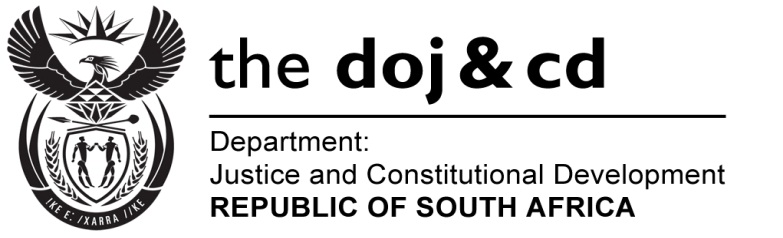 NATIONAL ASSEMBLYQUESTION FOR WRITTEN REPLYPARLIAMENTARY QUESTION NO: 2345DATE OF QUESTION PAPER: 28 OCTOBER 2016DATE OF SUBMISSION: 11 NOVEMBER 2016Mr M W Rabotapi (DA) to ask the Minister of Justice and Correctional Services:What is the current vacancy rate in respect of the positions of prosecutors of the National Prosecuting Authority in each region?NW2680EREPLY:I wish to inform the Honourable Member that I have received the following information from the National Prosecuting Authority:VACANCY RATES as on 30 September 2016Overall vacancy per business unit:Vacancy Rate per Division – Prosecutions COMPONENT NAMETOTALFILLEDVACANT VACANCY RATEAssets Forfeiture Unit (AFU)1651313420.7Sexual Offences and Community Affairs (SOCA)2201556529.5Specialised Commercial Crimes Unit (SCCU)1901652513.2Office of Witness Protection (OWP)164153116.8Priority Crimes Litigation Unit (PCLU)74342.9Corporate Services50138511623.2TOTAL 124799325420.4TOTAL NO OF FILLED, VACANT AND VACANCY RATE National Prosecution Service (NPS)TOTAL NO OF FILLED, VACANT AND VACANCY RATE National Prosecution Service (NPS)TOTAL NO OF FILLED, VACANT AND VACANCY RATE National Prosecution Service (NPS)TOTAL NO OF FILLED, VACANT AND VACANCY RATE National Prosecution Service (NPS)REGIONTOTAL FILLEDVACANTVACANCY RATENORTH GAUTENG5124288416.4SOUTH GAUTENG5454806512NORTH WEST201189126LIMPOPO3052535217MPUMALANGA2431915221.4EASTERN CAPE 4163665012MTHATHA2031683517.2WESTERN CAPE633575589.2NORTHERN CAPE1761482816FREE STATE2902553512KwaZulu-Natal72262110114NPS (Head Office)525023.8TOTAL 4298372457413.4